Western Australia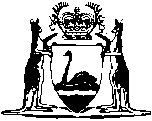 Land Legislation Amendment (Taxing) Act 2015Western AustraliaLand Legislation Amendment (Taxing) Act 2015ContentsPart 1 — Preliminary1.	Short title	12.	Commencement	1Part 2 — Registration of Deeds Act 1856 amended3.	Act amended	14.	Section 22AA amended	1Part 3 — Strata Titles Act 1985 amended5.	Act amended	16.	Section 131A amended	1Part 4 — Transfer of Land Act 1893 amended7.	Act amended	18.	Section 182AA amended	1Part 5 — Valuation of Land Act 1978 amended9.	Act amended	110.	Section 50 amended	1Western Australia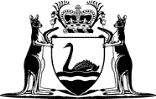 Land Legislation Amendment (Taxing) Act 2015No. 12 of 2015An Act to amend the following Acts to impose certain fees prescribed under those Acts to the extent that those fees are a tax — the Registration of Deeds Act 1856;the Strata Titles Act 1985;the Transfer of Land Act 1893;the Valuation of Land Act 1978.[Assented to 29 April 2015]The Parliament of Western Australia enacts as follows:Part 1 — Preliminary1.	Short title		This is the Land Legislation Amendment (Taxing) Act 2015.2.	Commencement		This Act comes into operation as follows —	(a)	Part 1 — on the day on which this Act receives the Royal Assent;	(b)	the rest of the Act — when the Land Legislation Amendment Act 2015 section 3 comes into operation.Part 2 — Registration of Deeds Act 1856 amended3.	Act amended		This Part amends the Registration of Deeds Act 1856 as amended by the Land Legislation Amendment Act 2015.4.	Section 22AA amended		After section 22AA(1) insert:	(2A)	To the extent that regulations to which subsection (1) applies prescribe a fee that includes an amount that is a tax, the regulations may impose the tax.Part 3 — Strata Titles Act 1985 amended5.	Act amended		This Part amends the Strata Titles Act 1985 as amended by the Land Legislation Amendment Act 2015.6.	Section 131A amended		After section 131A(1) insert:	(2A)	To the extent that regulations to which subsection (1) applies prescribe a fee that includes an amount that is a tax, the regulations may impose the tax.Part 4 — Transfer of Land Act 1893 amended7.	Act amended		This Part amends the Transfer of Land Act 1893 as amended by the Land Legislation Amendment Act 2015.8.	Section 182AA amended		After section 182AA(1) insert:	(2A)	To the extent that regulations to which subsection (1) applies prescribe a fee that includes an amount that is a tax, the regulations may impose the tax.Part 5 — Valuation of Land Act 1978 amended9.	Act amended		This Part amends the Valuation of Land Act 1978 as amended by the Land Legislation Amendment Act 2015.10.	Section 50 amended		After section 50(1) insert:	(2A)	To the extent that regulations to which subsection (1) applies prescribe a fee that includes an amount that is a tax, the regulations may impose the tax.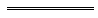 